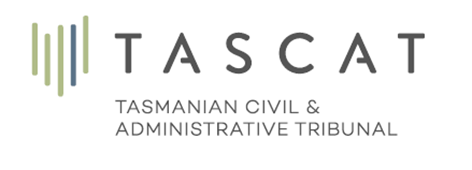 Protective Division – Mental Health StreamMental Health Act 2013Please tick:	     60 Day Review           180 Day Review      In reviewing the existing order for your patient, the Tribunal needs to consider the following information:

What was the date you last assessed this person?
What is the patient’s diagnosis?What are the patient’s current symptoms of mental illness?    Has there been any alteration to the initial diagnosis made at the time of making the Treatment Order, and if so, why?    Since the last Tribunal Hearing, have there been any changes to the patient’s:Treatment									 Yes        NoManagement									  Yes       NoPlace of Treatment								  Yes       NoIf yes to any of the above, what changes have occurred, and why?Does the patient’s mental illness continue to, or continue to be likely to, seriously harm the patient’s health and/or safety; or the safety of others?		   Yes      NoIf yes, what are the ongoing risks of harm?  Have there been any changes to the risks previously identified?Does the Treatment Order continue to provide appropriate and effective treatment of the patient?								  Yes       NoIf yes, explain how:Does the patient continue to lack capacity to give informed consent to their treatment?									  Yes       NoIf yes, state the current reasons the patient lacks capacity to give informed consent:
Are there currently any less restrictive alternatives for treatment of the patient other than continuing to be subject to a Treatment Order?		  Yes       NoIf yes, what are those alternatives?Do you seek any variation to the Treatment Order?			  Yes       NoIf yes, what variations are being sought and why?Has the patient been consulted in respect to any variation and, if so, what was their response?									  Yes       NoIs there any other information relevant to the review you wish to submit to the Tribunal?  
I have:     provided a copy of this 60/180 day review report to the patient     placed a copy of this 60/180 day review report on the patient’s clinical records	All correspondence to the Tribunal should be emailed to: applications.mentalhealth@tascat.tas.gov.au Deputy RegistrarProtective Division – Mental Health StreamTASCATGPO Box 1311HOBART TAS 7001Telephone: 1800 657 500Treating Psychiatrist Report60 & 180 Day ReviewsTreating Psychiatrist Report60 & 180 Day ReviewsPatient Name:  ___________________________________DoB: _______________________________Address:  _______________________________________________________________
Affix Patient I.D. Label HereAffix Patient I.D. Label HereSigned by the Treating Consultant/RegistrarSigned by the Treating Consultant/RegistrarPrint nameDated